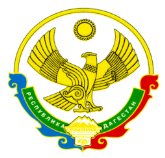 РЕСПУБЛИКИ ДАГЕСТАНМУНИЦИПАЛЬНОЕ КАЗЕННОЕ ОБЩЕОБРАЗОВАТЕЛЬНОЕ УЧРЕЖДЕНИЕ«НОВОКУЛИНСКАЯ СРЕДНЯЯ ОБЩЕОБРАЗОВАТЕЛЬНАЯ ШКОЛА №1» УПРАВЛЕНИЕ ОБРАЗОВАНИЯ  МО «НОВОЛАКСКИЙ РАЙОН»МКОУ «Новокулинская СОШ №1»368162 с. Новокули                                               тел.: 8 (928) 8988 695 52 67 e-mail: novokulinscay1@mail.ruИНН - 0524005180  / КПП – 0524011001                                                                 ОГРН -1020500911364Выписка из  приказаот 09.09.2020                                                                                                                       № 66/БО проведении диагностических работв 10 классеВ соответствии с приказом Министерства  образовании  Республики Дагестан №1920 -05/20 от 18 сентября 2020 г. «О проведении диагностических работ  для обучающихся 10-х классов  в 2020 году»ПРИКАЗЫВАЮ:      Назначить заместителя директора по УВР Курбанову Р.А. ответственной за организацию и проведение ДР-10 в МКОУ «Новокулинская СОШ №1»2.1 Организовать и провести диагностические работы (далее –ДР-10) для обучающихся 10 класса МБОУ «Новокулинская СОШ №1» в соответствии с Регламентом проведения ДР-1010 октября 2020 – по русскому языку (3 часа 55 минут- 235 минут)17 октября 2020 – по математике (3 часа  55 минут- 235 минут)24 октября 2020 – по биологию ( 3 часа- 180 минут)2.2 Организовать информирование обучающихся 10-х классов и их родителей  законных представителей) по вопросам организации и проведения ДР-10 путем проведения собраний для обучающихся и их родителей, размещения информации об условиях написания ДР-10 на официальном сайте школы3. Актуализировать списки учеников 10 класса и определиться  с предметом  по выбору до 26.09.20204. Назначить организаторами в аудитории следующих педагогических работников:Диагностические работы провести с соблюдением требований, установленных Указом Президента РФ от 02.04.2020г. «239 «О мерах по обеспечению санитарно-эпидемиологического благополучия населения на территории РФ в связи с распространением новой коронавирусной инфекции(COVID-19)»   Контроль за исполнением настоящего приказа оставляю за собой. Директор МКОУ «Новокулинская СОШ №1»                               Р.К.Султанова№ п/пНаименование учебных предметовДата проведенияФИО организаторов в аудиторииФИОорганизаторов внеаудитории1Русский язык10.10.2020Курбанова М.Г.Пидуриева М.А.2Математика17.10.2020Пидуриева М.А.Рамазанова З.Г.3Биология24.10.2020Пидуриева М.А.Рамазанова З.Г.